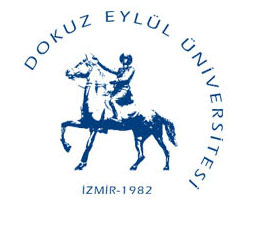 T.C.DOKUZ EYLÜL ÜNİVERSİTESİMühendislik Fakültesi DekanlığıDiploma KaybıT.C.DOKUZ EYLÜL ÜNİVERSİTESİMühendislik Fakültesi DekanlığıDiploma Kaybı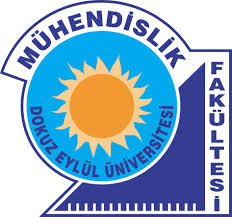 T.C. Kimlik NumarasıT.C. Kimlik NumarasıÖğrenci NumarasıÖğrenci NumarasıAdı SoyadıAdı SoyadıYazışma AdresiYazışma AdresiCep Telefonu NumarasıCep Telefonu NumarasıElektronik Mektup AdresiElektronik Mektup AdresiFakülteniz ………………………………….. Mühendisliği Bölümünden …../…../……. tarihinde mezun oldum. Diplomamı kaybettiğimden ikinci nüsha diploma hazırlanarak tarafıma verilmesini saygılarımla arz ederim.                                                                                              …/…./…..                                                                                                                 Dilekçenin verildiği tarih        İmza      Ekler:Fakülteniz ………………………………….. Mühendisliği Bölümünden …../…../……. tarihinde mezun oldum. Diplomamı kaybettiğimden ikinci nüsha diploma hazırlanarak tarafıma verilmesini saygılarımla arz ederim.                                                                                              …/…./…..                                                                                                                 Dilekçenin verildiği tarih        İmza      Ekler:Fakülteniz ………………………………….. Mühendisliği Bölümünden …../…../……. tarihinde mezun oldum. Diplomamı kaybettiğimden ikinci nüsha diploma hazırlanarak tarafıma verilmesini saygılarımla arz ederim.                                                                                              …/…./…..                                                                                                                 Dilekçenin verildiği tarih        İmza      Ekler:Fakülteniz ………………………………….. Mühendisliği Bölümünden …../…../……. tarihinde mezun oldum. Diplomamı kaybettiğimden ikinci nüsha diploma hazırlanarak tarafıma verilmesini saygılarımla arz ederim.                                                                                              …/…./…..                                                                                                                 Dilekçenin verildiği tarih        İmza      Ekler:17.12.2013 tarihli ve 418/21 sayılı Üniversite Senatosu kararı ile kabul edilen, T.C. Dokuz Eylül Üniversitesi, “Diploma, Diploma Eki ve Diğer Belgelerin Düzenlenmesine İlişkin Yönergesi, Madde 23” gereğince;(1) (Değişik:SK-15/07/2014-428/09) Diploma ve sertifikaların kaybedilmesi halinde yapılacak işlemler için gerekli belgeler şunlardır;a) Dilekçeb) Kayıp-Çalıntı Tutanağı veya gazete ilanıc) Nüfus Cüzdan Fotokopisi(2) Belgelerin Kaybı halinde bu maddenin birinci fıkrasında belirtilen belgelerle birlikte ilgili birime başvurulur.17.12.2013 tarihli ve 418/21 sayılı Üniversite Senatosu kararı ile kabul edilen, T.C. Dokuz Eylül Üniversitesi, “Diploma, Diploma Eki ve Diğer Belgelerin Düzenlenmesine İlişkin Yönergesi, Madde 23” gereğince;(1) (Değişik:SK-15/07/2014-428/09) Diploma ve sertifikaların kaybedilmesi halinde yapılacak işlemler için gerekli belgeler şunlardır;a) Dilekçeb) Kayıp-Çalıntı Tutanağı veya gazete ilanıc) Nüfus Cüzdan Fotokopisi(2) Belgelerin Kaybı halinde bu maddenin birinci fıkrasında belirtilen belgelerle birlikte ilgili birime başvurulur.17.12.2013 tarihli ve 418/21 sayılı Üniversite Senatosu kararı ile kabul edilen, T.C. Dokuz Eylül Üniversitesi, “Diploma, Diploma Eki ve Diğer Belgelerin Düzenlenmesine İlişkin Yönergesi, Madde 23” gereğince;(1) (Değişik:SK-15/07/2014-428/09) Diploma ve sertifikaların kaybedilmesi halinde yapılacak işlemler için gerekli belgeler şunlardır;a) Dilekçeb) Kayıp-Çalıntı Tutanağı veya gazete ilanıc) Nüfus Cüzdan Fotokopisi(2) Belgelerin Kaybı halinde bu maddenin birinci fıkrasında belirtilen belgelerle birlikte ilgili birime başvurulur.17.12.2013 tarihli ve 418/21 sayılı Üniversite Senatosu kararı ile kabul edilen, T.C. Dokuz Eylül Üniversitesi, “Diploma, Diploma Eki ve Diğer Belgelerin Düzenlenmesine İlişkin Yönergesi, Madde 23” gereğince;(1) (Değişik:SK-15/07/2014-428/09) Diploma ve sertifikaların kaybedilmesi halinde yapılacak işlemler için gerekli belgeler şunlardır;a) Dilekçeb) Kayıp-Çalıntı Tutanağı veya gazete ilanıc) Nüfus Cüzdan Fotokopisi(2) Belgelerin Kaybı halinde bu maddenin birinci fıkrasında belirtilen belgelerle birlikte ilgili birime başvurulur.